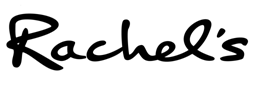 Job Title:	Industrial Performance Project Manager (Salary negotiable)Hours		40 hours per weekShift Pattern 	5 Days per week Monday to FridayRachelsRachel's is an organic dairy company based in Aberystwyth, Wales. Founded by local farmers we were the UK’s first certified organic dairy.  We are now proud to be part of Lactalis, the largest dairy products group in the world. Job Purpose To drive business change and continuous improvement to our operation and process within the manufacturing department to meet customer demand in the most cost-effective manner.Your ResponsibilitiesYou will lead and participate in cross-functional activity.  Actively manage and drive continuous improvements, developing new processes and monitoring performance to support volume opportunities for the business whilst maintaining and improving our business processes, systems and procedures.You will manage performance to maintain an effective workforce capable of meeting its current and projected targets & strategies.You will action Lean initiatives in order to maximise customer service levels, quality performance and cost reductions.You will be responsible for actively contributing to the development of initiatives through effective communications.You will ensure the accuracy and reliability of specific management information as appropriate.You will support and enforce Company Policies, Rules, Values and Best Practices.
Your skills and abilitiesExperience in the FMCG/Food industry is essential for this role.Display strong initiative and drive for continuous improvement and lean manufacturing with proven experience of developing strategy to drive line improvement. Demonstrate your project management capabilities experience in a fast -paced production manufacturing environment.As a team player, be able to work effectively under pressure, with a high-energy and proactive style.Show strong communication skills with the ability to build effective business relationships together with collaboration and influencing skills with ability to explain complex information in an easy to understand manner and generate “buy-in” from key stakeholders.Good knowledge of Workforce Management tools.Be a confident decision maker.Use Microsoft Excel to an advanced level.Proven managerial skills with experience of building a strong team spirit. Demonstrate mechanical and technical comprehension.Salary and Incentives We offer a competitive benefits package including; Competitive salary33 days’ holiday pro rataLife insurance (3 x annual salary)Company sick payPension (Employer 5%, employee 3% contribution)Medical cash plan coverRachels is an equal opportunities employerApplicants should send their CV’s to Recruitment.Rachels@uk.lnpf.com by 12th March 2021